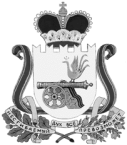 АДМИНИСТРАЦИЯКАЙДАКОВСКОГО СЕЛЬСКОГО ПОСЕЛЕНИЯ                                 ВЯЗЕМСКОГО РАЙОНА СМОЛЕНСКОЙ ОБЛАСТИПОСТАНОВЛЕНИЕ от  29.12.2016  № 303Руководствуясь Федеральным Законом № 131-ФЗ от 06.10.2003 «Об общих принципах организации местного самоуправления в Российской Федерации», Уставом Кайдаковского сельского поселения Вяземского района Смоленской областиАдминистрация Кайдаковского сельского поселения Вяземского района Смоленской области  п о с т а н о в л я е т: 1.    Признать утратившим силу постановление Администрации Кайдаковского сельского поселения Вяземского района Смоленской области от 12.11.2014  № 64 «Об утверждении  муниципальной программы «Обеспечение реализации полномочий органов местного самоуправления Кайдаковского сельского поселения Вяземского района Смоленской области на 2015-2017 годы».Глава муниципального образованияКайдаковского сельского поселенияВяземского района Смоленской области                                               Е.Е. ТимохинО признании утратившим силу постановления Администрации Кайдаковского сельского поселения Вяземского района Смоленской области 